Требования к оформлению материаловУникальность работы при проверке по средством системы «Антиплагиат» должна составлять не менее 65%.Тексты докладов должны быть научного содержания на белорусском или русском языках.Материалы необходимо подготовить c применением редактора MS Word 2007/2010 (*.docx).Объем: 2 – 6 полных страницы.Формат страницы: А4 (210×297 мм). Ориентация: книжная.Поля: верхнее – 1,8 см, нижнее – 2,2 см, левое и правое – 1,7 см.Шрифт: Times New Roman, размер шрифта – 14; межстрочный интервал – одинарный, отступ – 1,0 мм; размер шрифта для таблиц и подписей рисунков – 12. Переносы не допускаются.Формулы: набираются только с использованием редактора формул MathType.Рисунки и таблицы должны читаться четко. Не допускается выполнение рисунков средствами MS Word. Ссылки на рисунки, таблицы и литературу в тексте обязательны.Список литературы приводится после текста доклада.Публикуемые материалы должны включать следующие элементы: 1) в верхней строке первой страницы слева прописными буквами указывается индекс УДК; 2) на следующей строке по центру – название статьи на русском и английском языках; 3) через 1 интервал по центру – ФИО (на русском и английском языках), ученые степени и звания, должности, место работы авторов (полное название организации, город), по желанию адрес электронной почты) (на русском и английском языках); 4) через 1 интервал по центру – аннотация и ключевые слова на русском и английском языках; 5) через 1 интервал с размещением по ширине страницы – введение, основная часть (с заголовком), заключение. Наличие введения и заключения обязательно; 6) через 1 интервал с размещением по ширине страницы – список литературы, оформленный в соответствии с требованиями ГОСТ 7.1-2003. 7) внизу необходимо указать дату представления доклада.Пример оформления материалов докладаБЕЛОРУССКИЙ НАЦИОНАЛЬНЫЙ ТЕХНИЧЕСКИЙ УНИВЕРСИТЕТ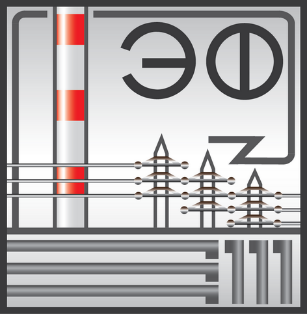 ЭНЕРГЕТИЧЕСКИЙ ФАКУЛЬТЕТ220013, г.Минск, пр-т Независимости, 65/2РЕСПУБЛИКАНСКАЯ НАУЧНО-ПРАКТИЧЕСКАЯ КОНФЕРЕНЦИЯ"ЭНЕРГЕТИКА БЕЛАРУСИ – 2023"25-26 мая 2023 годаг. Минск2023Уважаемые Коллеги!Приглашаем Вас принять участие в Республиканской научно-практической конференции«Энергетика Беларуси – 2023»Место проведения: г. Минск, 
пр. Независимости 65/2, учебный корпус 2, аудитория 201, БНТУФорма участия: дистанционная, заочная Рабочие языки: белорусский, русский.ОРГАНИЗАЦИОННЫЙ КОМИТЕТПредседатель: Пономаренко Евгений Геннадьевич – к.т.н., доцент, декан ЭФ Заместитель председателя:Румянцев В.Ю. – к.т.н., доцент, зав. отделением энергетики НИПИЧлены оргкомитета:Карницкий Н.Б. – д.т.н., профессор, зав. кафедрой «Тепловые электрические станции», БНТУСеднин В.А. – д.т.н., профессор, заведующий кафедрой «Промышленная теплоэнергетика и теплотехника» Дерюгина Е.А. – к.т.н., доцент, заведующая кафедрой «Электроснабжение» Новиков С.О. – к.т.н., доцент, заведующий кафедрой «Электрические системы» Манцерова Т.Ф. – к.э.н., доцент, заведующая кафедрой «Экономика и организация энергетики» Новаш И.В. – к.т.н., доцент, заведующий кафедрой «Электрические станции» Жуковская Т.Е. – заведующая кафедрой «Электротехника и электроника»Технический секретарь:Прокопеня Иван Николаевич – ст. преподаватель кафедры «Промышленная теплоэнергетика и теплотехника» БНТУКонтакты: тел.:+375-29-779-81-43;e-mail: energybntu@yandex.ruСЕКЦИИ КОНФЕРЕНЦИИ1. Электроэнергетика. 25 мая, 1000 – 1300.2. Теплоэнергетика. 26 мая, 1400 – 1700. уч. корп. 2.3. Экономика и организация энергетики. 26 мая, 1000 – 1300.УСЛОВИЯ УЧАСТИЯАвторам, желающим принять участие в конференции, необходимо до 15 апреля 2023 г. отправить в адрес Оргкомитета по электронной почте заявку для составления программы конференции.Срок предоставления текстов докладов:до 6 мая 2023 г. По результатам работы конференции будет подготовлен рецензируемый сборник научных трудов в электронном виде.Статьи, оформленные с нарушением требований, приниматься не будут.Все публикуемые материалы будут проверены системой «Антиплагиат». Редакционная коллегия оставляет за собой право принятия решения о публикации предоставленных материалов.РЕГИСТРАЦИОННАЯ ФОРМА1. Информация об автореФамилия, имя, отчество: 			Организации, учреждение:	 		Должность: 					Ученая степень: 					Звание: 						Адрес:						Телефон:						E-mail:						2. Информация о соавторахФамилия, имя, отчество: 			Организации, учреждение:	 		Должность: 					Ученая степень: 					Звание: 						3. Необходимость получения сборника в электронном виде (да, нет)			4. Тема доклада:					5. Язык доклада:					6. Форма участия (дистанционная, заочная):								УДК 629.114. 2Исследование распределения….THE STUDY OF THE DISTRIBUTION….Иванов И.И., д-р техн. наук, профессор, Белорусский национальный технический университет, г. Минск, БеларусьI. Ivanov, Doctor of technical Sciences, Professor,Belarusian national technical University, Minsk, BelarusАннотация. На основе анализа основных эксплуатационных режимов...Abstract. Based on the analysis of the main operating conditions…Ключевые слова: технология, момент..Key words: technology, moment..ВВЕДЕНИЕИсследование режимов работы станций…Основная чаСтьНаряду с динамическими показателями процесса торможения….ЗАКЛЮЧЕНИЕПроведенные теоретические исследования позволили….Литература1. Ванцевич В.В. Исследование дифференциалов повышенного…2. …Представлено 02.04.2022